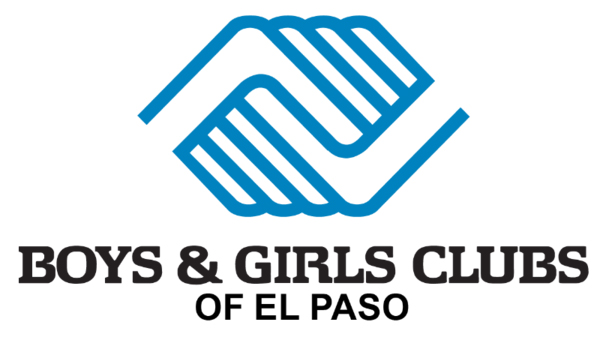 Virtual Learning 2020-21	Online Consent Form	Student Name: ______________________________ Grade: _____________________Email: ______________________________ School: ____________________________The Boys & Girls Clubs of El Paso staff will be providing online homework help and tutoring for the students in the 21stCCLC/Texas ACE afterschool program at your school. In order to receive help from our staff, participating students must return this consent form no later than ___________________________. All tutoring sessions will be recorded and monitored by the site coordinator to ensure quality of instruction and safety of our students and staff. If you have any questions or concerns, please contact your site coordinator ___________________ at __________________________.Parent/Guardian ConsentI ______________________________ give consent for the Boys & Girls Clubs of El Paso 	        Parent/Guardianstaff to provide online tutoring for my child ______________________________ via         Name of StudentZoom. By signing, you agree to allow BGCEP staff to provide online instruction:______________________________			______________________________	Parent/Guardian signature					Date signed